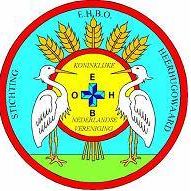 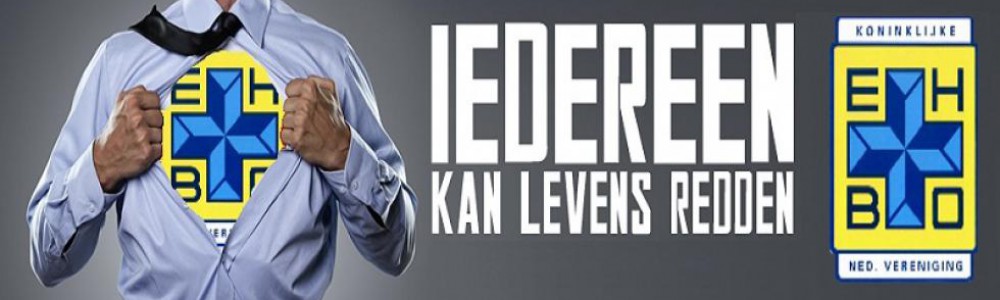 Aanvraagformulier JEUGD-EHBO"STICHTING EHBO HEERHUGOWAARD"In samen werking met Koninklijke Nederlandse Vereniging EHBO, afd. HeerhugowaardAANMELDINGSFORMULIER JEUGD EHBONaam school 		: .......................................................................Adres			: .......................................................................Postcode / Plaats	: .......................................................................Telefoon		: …………………………………………………………….Groep			: .......................................................................Groepsleerkracht  	: .......................................................................Aantal leerlingen	: .......................................................................Aantal boekjes “Oranje Kruis Jeugdboek”  nodig : ...........................Voorkeuren : wij proberen zoveel mogelijk rekening te houden met uw wensen, mocht dit niet lukken dan zal er in overleg met u gekeken worden naar de mogelijkheden.Les dag.	: .....................................................................................Les tijd.	: ......................................................................................Voorkeur datum examen: ……………………………………………………………EHBO-medewerker:………………………………………………………………………………………..(indien van toepassing)Door ondertekening van dit formulier gaat u akkoord met de in de brief gestelde voorwaarden.Wij proberen zoveel mogelijk met uw wensen rekening te houden.Voor aanvang van de cursus zullen de medewerkers de school bezoeken om definitieve afspraken te maken.Heerhugowaard : (dd/mm/jj)________________________Handtekening  : __________________________________* De medewerkers die de cursus geven zijn gediplomeerde EHBO-ers, kaderinstructeurs of artsen. bij twijfel over  de bevoegdheid van medewerkers kan contact opgenomen worden met mevr. C.Hollander.De medewerkers geven les, zoals aangegeven,  uit het ORANJE KRUIS JEUGDBOEK 2017